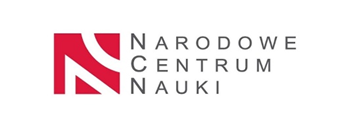 UNIWERSYTET KAZIMIERZA WIELKIEGOW BYDGOSZCZYul. Chodkiewicza 30, 85 – 064 Bydgoszcz, tel. 052 341 91 00 fax. 052 360 82 06NIP 5542647568 REGON 340057695www.ukw.edu.plUKW/DZP-282-ZO-B-35/2023Bydgoszcz, dn. 15.09.2023r.INFORMACJA O WYBORZE OFERTY NAJKORZYSTNIEJSZEJ  Uniwersytet Kazimierza Wielkiego w Bydgoszczy z siedzibą przy ul. Chodkiewicza 30, 85-064 Bydgoszcz informuje, iż w wyniku przeprowadzonego postępowania w trybie Zapytania Ofertowego                                                Nr UKW/DZP-282-ZO-B-35/2023 pn. „Dostawa sprzętu laboratoryjnego na potrzeby UKW” została wybrana następująca oferta: Wykonawca: ABChem Agnieszka Busler, ul. Janowicza 19, 10-686 OlsztynCena oferty: 1 549,80 zł bruttoIlość punktów wg kryteriów: 	- cena – waga 100 % –  100 pkt                          Razem: 100,00 pktUzasadnienie wyboru:
Oferta firmy ABChem Agnieszka Busler  jest najkorzystniejszą ofertą złożoną w niniejszym postępowaniu oraz spełnia wszystkie wymagania i oczekiwania Zamawiającego.Zestawienie złożonych ofertStreszczenie oceny i porównania ofert zawierające punktację przyznaną ofertom w każdym z kryterium oceny ofert i łączną punktację: Kanclerz UKW                                                                                                 mgr Renata MalakNumer ofertyFirma (nazwa) lub nazwisko oraz adres Wykonawcy1Przedsiębiorstwo Techniczno-Handlowe "CHEMLAND" Mariusz Bartczak, ul. Usługowa 3, 73-110 Stargard2FOSS Sp. z o.o., ul. Osmańska 14, 02-823 Warszawa3ABChem Agnieszka Busler, ul. Janowicza 19, 10-686 OlsztynNr ofertyNazwa (firma) i adres WykonawcyIlość punktów przyznanych ofercie w kryterium “Cena”Łączna ilość punktów przyznanych ofercie1Przedsiębiorstwo Techniczno-Handlowe "CHEMLAND" Mariusz Bartczak, ul. Usługowa 3, 73-110 Stargard40,0040,002FOSS Sp. z o.o., ul. Osmańska 14, 02-823 Warszawa44,0044,003ABChem Agnieszka Busler, ul. Janowicza 19, 10-686 Olsztyn100,00100,00